Metodologias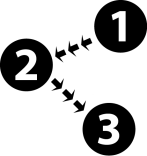 Role PlayDiscussão em grupoPreparação Prévia para Formadores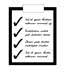 Os formadores devem ir preparados para facilitar três sessões de estudo de casos                 
                    Duração: 90 minutos
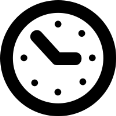 Objectivos da sessãoNo final da sessão, os participantes serão capazes de: Levar a cabo avaliações do reforço da adesão e sessões de aconselhamento sobre a adesão, utilizando para tal o Papel Gigante de Monitoração da Carga Viral e Aconselhamento sobre o Reforço da Adesão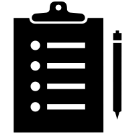 Preencher a Ferramenta do Plano de Avaliação da Adesão Interpretar correctamente os resultados da carga viralMateriais necessários Slides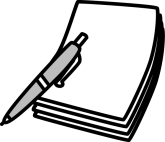 Papel gigante para o aconselhamento de adultosAlgoritmo do SOP (Procedimento Operacional Normalizado)Ferramenta do Plano de Reforço da Adesão                 
                    Duração: 90 minutos
Objectivos da sessãoNo final da sessão, os participantes serão capazes de: Levar a cabo avaliações do reforço da adesão e sessões de aconselhamento sobre a adesão, utilizando para tal o Papel Gigante de Monitoração da Carga Viral e Aconselhamento sobre o Reforço da AdesãoPreencher a Ferramenta do Plano de Avaliação da Adesão Interpretar correctamente os resultados da carga viralMateriais necessários SlidesPapel gigante para o aconselhamento de adultosAlgoritmo do SOP (Procedimento Operacional Normalizado)Ferramenta do Plano de Reforço da AdesãoActividade: 20 minutos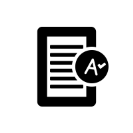 O formador facilitará o Estudo do 1.º caso, que inclui três simulações ou role plays.Actividade: 40 minutosO formador facilitará o Estudo do 2.º caso, que inclui cinco role plays e três discussões em grupo.Actividade: 30 minutosO formador facilitará o Estudo do 3.º caso, que inclui três role plays e uma discussão em grupo.